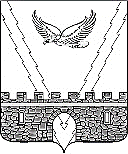 Р Е Ш Е Н И ЕСОВЕТА АПШЕРОНСКОГО ГОРОДСКОГО ПОСЕЛЕНИЯАПШЕРОНСКОГО РАЙОНА КРАСНОДАРСКОГО КРАЯот 17.03.2022 г.                                                                №  163 г.АпшеронскО внесении изменений в решение Совета Апшеронскогогородского поселения Апшеронского района от 21 октября2010 года № 81 «Об образовании административной комиссии Апшеронского городского поселения Апшеронского района»В связи с кадровыми изменениями в администрации Апшеронского городского поселения Апшеронского района, в соответствии с уставом Апшеронского городского поселения Апшеронского района Совет Апшеронского городского поселения Апшеронского района РЕШИЛ:1. Внести изменения в решение Совета Апшеронского городского поселения Апшеронского района от 21 октября 2010 года № 81 «Об образовании административной комиссии Апшеронского городского поселения Апшеронского района», изложив приложение № 1 к нему в новой редакции (прилагается).2. Признать утратившим силу решение Совета Апшеронского городского поселения Апшеронского района от 24 января 2019 года № 306 «О внесении изменений в решение Совета Апшеронского городского поселения Апшеронского района от 21 октября 2010 года № 81 «Об образовании административной комиссии Апшеронского городского поселения Апшеронского района».3. Отделу организационно-кадровой работы администрации Апшеронского городского поселения Апшеронского района (Клепанёва И.В.) официально обнародовать настоящее решение и разместить на официальном сайте Апшеронского городского поселения Апшеронского района в сети «Интернет». 4. Контроль за выполнением настоящего решения возложить на постоянную комиссию Совета Апшеронского городского поселения Апшеронского района по вопросам законности, местного самоуправления, контроля за исполнением принятых решений, информационной политике, взаимоотношениям с общественными организациями и политическими партиями (Петришин В.К.) и главу Апшеронского городского поселения Апшеронского района Курганова А.Н.5. Решение вступает в силу после его официального обнародования.Председатель Совета Апшеронскогогородского поселения Апшеронского района                                     А.Ю. БлажкоГлава Апшеронского городскогопоселения Апшеронского района                                                       А.Н. Курганов                                                                                             Приложениек решению СоветаАпшеронского городского поселенияАпшеронского районаот 17.03.2022 г.   № 163«ПРИЛОЖЕНИЕ № 1УТВЕРЖДЕНрешением СоветаАпшеронского городского поселенияАпшеронского района21 октября 2010 года № 81(в редакции решения СоветаАпшеронского городского поселенияАпшеронского района                                                                                      от 17.03.2022 г.   № 163)СОСТАВадминистративной комиссии Апшеронского городского поселенияАпшеронского районаГлава Апшеронского городского поселения Апшеронского района                                                       А.Н. КургановПокусаеваНаталья Ивановна-заместитель главы Апшеронского городского поселения Апшеронского района, председатель комиссииКлычев Алексей Викторович-начальник отдела муниципального контроля администрации Апшеронского городского поселения Апшеронского района, заместитель председателя комиссииРокотянскийАркадий Юрьевич-ведущий специалист отдела муниципального контроля администрации Апшеронского городского поселения Апшеронского района, ответственный секретарь комиссииЧлены комиссии:Члены комиссии:Члены комиссии:Папилов Сергей Яковлевич-начальник отдела архитектуры и градостроительства администрации Апшеронского городского поселения Апшеронского районаУхинГеннадий Васильевич-депутат Совета Апшеронского городского поселения Апшеронского района (по согласованию)Фёдорова Людмила Фёдоровна-руководитель Совета территориального общественного самоуправления «Центральный» Апшеронского городского поселения Апшеронского района (по согласованию)ЧайкаКристина Геннадьевна-начальник отдела экономики и имущественных отношений администрации Апшеронского городского поселения Апшеронского района.».